Naše č.j.: COPTKM		Vyřizuje: Rossmann		Datum: 19. 12. 2016				Objednávka č.: 91/2016						Objednáváme u Vás hutní materiál na výuku:13200 Plech ocel 0,5x1000x2000 DC01		5 ks45240 Ocel kruhová H9 38			24 m45009 Ocel kruhová H9 50			3 m45213 Ocel kruhová H11 40			3 m45211 Ocel kruhová H11 25			6m45232 Ocel kruhová H9 22			6 m45210 Ocel kruhová H11 20			6 m45209 Ocel kruhová H11 18			6 m10009 Plech ocel 3x1000x2000 11.375		1 ksRozměr 65x100045208 Ocel kruhová H11 16			6 mVčetně stříháníCelková cena cca 18.500 Kč včetně DPH.Fakturační adresa:Střední škola – Centrum odborné přípravy technické KroměřížNábělkova 539/3767 01 KroměřížIČ: 00568945DIČ: CZ00568945Jsme plátci DPH.Z důvodu registrace smluv požadujeme potvrzení objednávky.		Potvrzujeme přijetí objednávky dne: Ing. Bronislav Fuksa, ředitelKB Kroměříž, č.ú.:	15233691/0100		tel.: 573 308 211IČ:			00568945			e-mail: copt@coptkm.czDIČ:			CZ 00568945			URL: http:\\www.coptkm.cz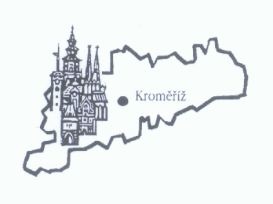 Nábělkova 539/3, 767 01 KroměřížNábělkova 539/3, 767 01 KroměřížNábělkova 539/3, 767 01 KroměřížNábělkova 539/3, 767 01 Kroměříž